附件：旅游学院首届“TS（Tourists）梦想大使”评选报名表备注： 1、报名需交电子版和纸质版两种报名表。2、纸质版报名表A4打印，一式一份，勿改变原有版式。3、所获荣誉、主要事迹可以另附页,所获荣誉与主要事迹必须与申报类别的评选条件相关。姓名 郭倩媚性别 女民族民族民族民族汉族 汉族 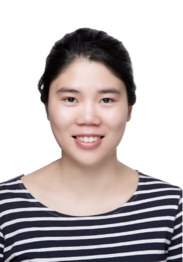 籍贯 广东出生年月 1997.12政治面貌政治面貌政治面貌政治面貌团员 团员 评选类别评选类别 奋勇拼搏大使 奋勇拼搏大使 奋勇拼搏大使 奋勇拼搏大使 奋勇拼搏大使 奋勇拼搏大使 奋勇拼搏大使 奋勇拼搏大使担任学生干部职务担任学生干部职务 无 无 无 无 无 无 无 无联系方式联系方式 18859150731 18859150731 18859150731 18859150731所在年级专业所在年级专业所在年级专业2016级旅游管理专业（会展方向）2016级旅游管理专业（会展方向）所获荣誉2016年福建师范大学第五十二届运动会女子400米比赛获  第一名2018年7月  参加福建省第十六届运动员（大学部）游泳比赛并获女子甲B组100米蝶泳第二名及女子甲B组200米个人混合泳第二名2016年福建师范大学第五十二届运动会女子400米比赛获  第一名2018年7月  参加福建省第十六届运动员（大学部）游泳比赛并获女子甲B组100米蝶泳第二名及女子甲B组200米个人混合泳第二名2016年福建师范大学第五十二届运动会女子400米比赛获  第一名2018年7月  参加福建省第十六届运动员（大学部）游泳比赛并获女子甲B组100米蝶泳第二名及女子甲B组200米个人混合泳第二名2016年福建师范大学第五十二届运动会女子400米比赛获  第一名2018年7月  参加福建省第十六届运动员（大学部）游泳比赛并获女子甲B组100米蝶泳第二名及女子甲B组200米个人混合泳第二名2016年福建师范大学第五十二届运动会女子400米比赛获  第一名2018年7月  参加福建省第十六届运动员（大学部）游泳比赛并获女子甲B组100米蝶泳第二名及女子甲B组200米个人混合泳第二名2016年福建师范大学第五十二届运动会女子400米比赛获  第一名2018年7月  参加福建省第十六届运动员（大学部）游泳比赛并获女子甲B组100米蝶泳第二名及女子甲B组200米个人混合泳第二名2016年福建师范大学第五十二届运动会女子400米比赛获  第一名2018年7月  参加福建省第十六届运动员（大学部）游泳比赛并获女子甲B组100米蝶泳第二名及女子甲B组200米个人混合泳第二名2016年福建师范大学第五十二届运动会女子400米比赛获  第一名2018年7月  参加福建省第十六届运动员（大学部）游泳比赛并获女子甲B组100米蝶泳第二名及女子甲B组200米个人混合泳第二名2016年福建师范大学第五十二届运动会女子400米比赛获  第一名2018年7月  参加福建省第十六届运动员（大学部）游泳比赛并获女子甲B组100米蝶泳第二名及女子甲B组200米个人混合泳第二名2016年福建师范大学第五十二届运动会女子400米比赛获  第一名2018年7月  参加福建省第十六届运动员（大学部）游泳比赛并获女子甲B组100米蝶泳第二名及女子甲B组200米个人混合泳第二名主要事迹2016年9月  以体育特长生（高水平运动员）特招进入旅游学院。2016至2018年  积极加入院篮球队，参加校篮球比赛。2016年11月 积极参加校第五十二届校运会女子400米项目并获第一名2016至2018年  连续担任班级体育委员2018年7月  参加福建省第十六届运动员（大学部）游泳比赛并获女子甲B组100米蝶泳第二名及女子甲B组200米个人混合泳第二名2018年11月  备战中国大学生游泳锦标赛2016年9月  以体育特长生（高水平运动员）特招进入旅游学院。2016至2018年  积极加入院篮球队，参加校篮球比赛。2016年11月 积极参加校第五十二届校运会女子400米项目并获第一名2016至2018年  连续担任班级体育委员2018年7月  参加福建省第十六届运动员（大学部）游泳比赛并获女子甲B组100米蝶泳第二名及女子甲B组200米个人混合泳第二名2018年11月  备战中国大学生游泳锦标赛2016年9月  以体育特长生（高水平运动员）特招进入旅游学院。2016至2018年  积极加入院篮球队，参加校篮球比赛。2016年11月 积极参加校第五十二届校运会女子400米项目并获第一名2016至2018年  连续担任班级体育委员2018年7月  参加福建省第十六届运动员（大学部）游泳比赛并获女子甲B组100米蝶泳第二名及女子甲B组200米个人混合泳第二名2018年11月  备战中国大学生游泳锦标赛2016年9月  以体育特长生（高水平运动员）特招进入旅游学院。2016至2018年  积极加入院篮球队，参加校篮球比赛。2016年11月 积极参加校第五十二届校运会女子400米项目并获第一名2016至2018年  连续担任班级体育委员2018年7月  参加福建省第十六届运动员（大学部）游泳比赛并获女子甲B组100米蝶泳第二名及女子甲B组200米个人混合泳第二名2018年11月  备战中国大学生游泳锦标赛2016年9月  以体育特长生（高水平运动员）特招进入旅游学院。2016至2018年  积极加入院篮球队，参加校篮球比赛。2016年11月 积极参加校第五十二届校运会女子400米项目并获第一名2016至2018年  连续担任班级体育委员2018年7月  参加福建省第十六届运动员（大学部）游泳比赛并获女子甲B组100米蝶泳第二名及女子甲B组200米个人混合泳第二名2018年11月  备战中国大学生游泳锦标赛2016年9月  以体育特长生（高水平运动员）特招进入旅游学院。2016至2018年  积极加入院篮球队，参加校篮球比赛。2016年11月 积极参加校第五十二届校运会女子400米项目并获第一名2016至2018年  连续担任班级体育委员2018年7月  参加福建省第十六届运动员（大学部）游泳比赛并获女子甲B组100米蝶泳第二名及女子甲B组200米个人混合泳第二名2018年11月  备战中国大学生游泳锦标赛2016年9月  以体育特长生（高水平运动员）特招进入旅游学院。2016至2018年  积极加入院篮球队，参加校篮球比赛。2016年11月 积极参加校第五十二届校运会女子400米项目并获第一名2016至2018年  连续担任班级体育委员2018年7月  参加福建省第十六届运动员（大学部）游泳比赛并获女子甲B组100米蝶泳第二名及女子甲B组200米个人混合泳第二名2018年11月  备战中国大学生游泳锦标赛2016年9月  以体育特长生（高水平运动员）特招进入旅游学院。2016至2018年  积极加入院篮球队，参加校篮球比赛。2016年11月 积极参加校第五十二届校运会女子400米项目并获第一名2016至2018年  连续担任班级体育委员2018年7月  参加福建省第十六届运动员（大学部）游泳比赛并获女子甲B组100米蝶泳第二名及女子甲B组200米个人混合泳第二名2018年11月  备战中国大学生游泳锦标赛2016年9月  以体育特长生（高水平运动员）特招进入旅游学院。2016至2018年  积极加入院篮球队，参加校篮球比赛。2016年11月 积极参加校第五十二届校运会女子400米项目并获第一名2016至2018年  连续担任班级体育委员2018年7月  参加福建省第十六届运动员（大学部）游泳比赛并获女子甲B组100米蝶泳第二名及女子甲B组200米个人混合泳第二名2018年11月  备战中国大学生游泳锦标赛2016年9月  以体育特长生（高水平运动员）特招进入旅游学院。2016至2018年  积极加入院篮球队，参加校篮球比赛。2016年11月 积极参加校第五十二届校运会女子400米项目并获第一名2016至2018年  连续担任班级体育委员2018年7月  参加福建省第十六届运动员（大学部）游泳比赛并获女子甲B组100米蝶泳第二名及女子甲B组200米个人混合泳第二名2018年11月  备战中国大学生游泳锦标赛团支部意见签  字：年  月  日签  字：年  月  日签  字：年  月  日签  字：年  月  日辅导员意见辅导员意见签  字：年  月  日签  字：年  月  日签  字：年  月  日签  字：年  月  日